POR FESR FVG 2014 - 2020Linea d'Intervento POR 2.1.b.1 – Pre-incubazione e incubazione di imprese culturali, creative e turisticheBando approvato con D.G.R. n. 2492, dd. 14/12/2017, avente ad oggetto la "Concessione di sovvenzioni per il finanziamento di programmi personalizzati di pre-incubazione e incubazione d’impresa, finalizzati alla realizzazione di progetti di creazione o di sviluppo di nuove imprese caratterizzati da una significativa valenza o da un rilevante connotato culturale e/o creativo"Relazione tecnico descrittiva - SEZIONE BENEFICIARIO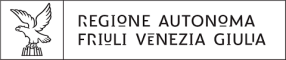 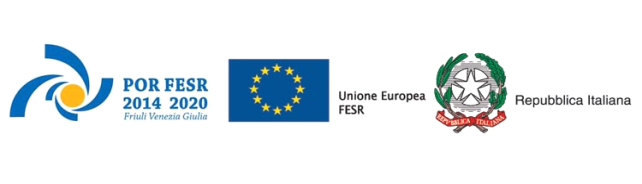 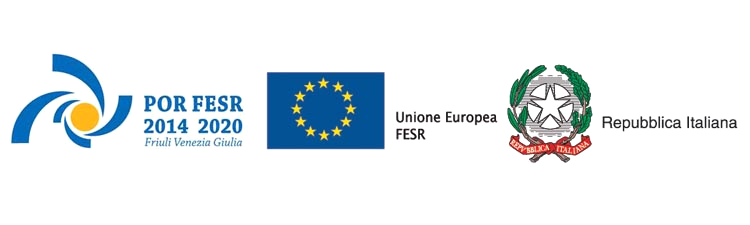 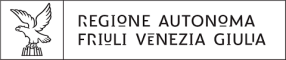 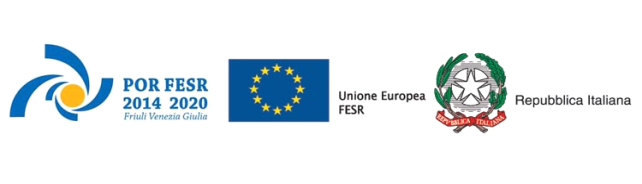 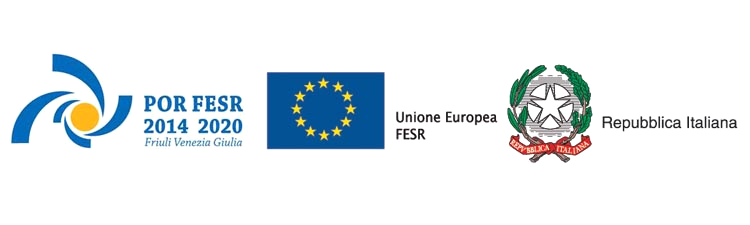 Stato di avanzamento attuativo del programma personalizzato di pre-incubazione e incubazione d’impresaDescrizione dei servizi accessori allo sviluppo imprenditoriale - articolo 8, comma 1, lettera b) Denominazione progetto:“XXXXXXXXXXXXXXXXXXXXXXX”Anagrafica dell’OperazioneAnagrafica dell’OperazioneModulo operativo n° :Periodo:dal …………. al …………..Prat. n. (MIC):Codice (CUP): Codice (RNA - COR):N. Repertorio regionale:Prot. ___/CONVAnagrafica del documentoAnagrafica del documentoTipo di documentoRelazione tecnico descrittivaNumero del documento:nn.Data del documentogg/mm/aaaaDESCRIZIONE DELLO STATO DI AVANZAMENTO ATTUATIVO DEL PROGRAMMA PERSONALIZZATO DI PRE-INCUBAZIONE E INCUBAZIONE D’IMPRESA Descrizione attività progettuale svoltaDESCRIZIONE DEL GRADO DI REALIZZAZIONE DEI RISULTATI  DELL’OPERAZIONE DEFINITI IN RELAZIONE AGLI OBIETTIVI ED ALLE FINALITÀ DEL PROGETTO Descrizione del grado di realizzazione DOCUMENTAZIONE RELATIVA AI RISULTATI OPERATIVI OTTENUTI Allegare evidenze dei risultati ottenutiSERVIZI ACCESSORI ALLO SVILUPPO IMPRENDITORIALE di cui all’articolo 8, comma 1, lettera b)SÌ/NO (se sì compilare le tabelle descrittive sotto riportate)NOME SERVIZIO ACCESSORIODESCRIZIONE ATTIVITÀ SVOLTA DAL FORNITOREDESCRIZIONE DEI RISULTATI OTTENUTI DAL FORNITOREALLEGATIAllegare evidenze dei risultati ottenutiNOME SERVIZIO ACCESSORIODESCRIZIONE ATTIVITÀ SVOLTA DAL FORNITOREDESCRIZIONE DEI RISULTATI OTTENUTI DAL FORNITOREALLEGATIAllegare evidenze dei risultati ottenuti